СОВЕТ  ДЕПУТАТОВ    ДОБРИНСКОГО МУНИЦИПАЛЬНОГО РАЙОНАЛипецкой области6-я сессия VII-го созываРЕШЕНИЕ09.02.2020г.                                п.Добринка	                                   №55 - рсО выполнении прогнозного плана (программы) приватизации муниципального имущества Добринского муниципального района за 2020 годРассмотрев представленный администрацией Добринского муниципального района отчет о выполнении прогнозного плана (программы) приватизации муниципального имущества Добринского муниципального района за 2020 год, руководствуясь Положением «О порядке планирования приватизации муниципального имущества Добринского муниципального района Липецкой области  и принятия решения об условиях его приватизации», принятым решением Совета депутатов Добринского муниципального района от 14.03.2012 №386-рс,  ст.27 Устава Добринского муниципального района, учитывая решение постоянной комиссии по экономике, бюджету, муниципальной собственности и социальным вопросам, Совет депутатов Добринского муниципального районаРЕШИЛ:1.Принять отчет о выполнении прогнозного плана (программы) приватизации муниципального имущества Добринского муниципального района за 2020 год к сведению (прилагается).2.Настоящее решение вступает в силу со дня его принятия.Председатель Совета депутатовДобринского  муниципального района			                   М.Б.Денисов                  Приложение    к решению Совета депутатов                                                                                       Добринского муниципального района           от 09.02.2020г. № 55 -рсОТЧЕТо выполнении прогнозного плана (программы)приватизации муниципального имущества Добринского муниципального района за 2020 год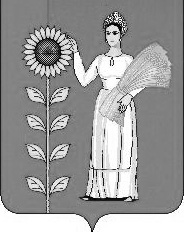 Перечень приватизированного муниципального имуществаСпособ приватизацииДата приватизацииЦена сделки приватизации(руб. с НДС)Марка, модель ТС: ПАЗ 32053-70,год изготовления ТС: 2008.Наименование (тип ТС): автобус для перевозки детей, категория ТС:D, идентификационный номер (VIN) Х1М3205СХ80005854Торги не проводились (был передан в оперативное управление МАУ ДО ДООЦ (ФК и С)) ВАЗ -21053, 2005 года изготовления. Наименование (тип ТС): легковой, категория ТС:В, идентификационный номер (VIN) ХТА21053052034897; модель, № двигателя 2103, 8088343Продажа муниципального имущества на электронных торгах02.10.2020г.27 000,00CHEVROLET NIVA, 212300. Идентификационный номер (VIN) Х9L21230080239936. 2008г.Государственный регистрационный знак М293ТВ48Продажа муниципального имущества на электронных торгахОбъявлены торги на 22.01.21г.Трактор с бульдозерным и рыхлительным оборудованием Б1ОМ.0111-ЕК, заводской номер машины (рамы) 40658 (160500); двигатель №28336, 2008г.Продажа муниципального имущества на электронных торгах07.08.2020г.592 410,00Автогрейдер ДЗ-122 Б7, двигатель №50166201.2005г.Продажа муниципального имущества на электронных торгахТорги не состоялись из за отсутствия претендентовПАЗ – 32053-70; наименование (тип ТС) автобус для перевозки детей; идентификационный номер (VIN) Х1М3205СХА0003270; модель, 2010 года, № двигателя 523400 А1005302.Продажа муниципального имущества на электронных торгахОбъявлены торги на 22.01.21г.